Writing/Proofreading/Copyediting/Rewrites   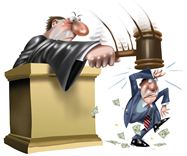 Don't get caught looking unprofessional! Have your writing checked!Proofreading of letters, articles, websites, blog posts, transcripts, etc. Especially suited to:business professionalswriters completing paperwork for those for whom English is an additional language (ESL/EAL)HOW?Proofreading and editing from MSWord document sent by email attachment.A marked-up copy and final copy are returned in most cases. Two to five day turnaround in most cases.Payment by PayPal InvoiceWHAT IS INCLUDED?ArticleUnique article, buyer retains full rightsFull rights allow buyer to add or change to suit and add their own name, if desiredBuyer should supply details on what they want included, purpose of the article, and desired toneSee below for re-write optionWebsite BlurbBuyer can provide link to existing site or rough draft of what they want includedWebsite blurb is usually something buyer will use on their website, example landing page informationThis can be as small as a 25 word piece to moreProofreading Checking/Correcting:                                                                 Spelling Typos Grammar Sentence Structure Punctuation Format Consistency Numerical Sequences Copyediting/RewritingIncludes:As in proofreading above, plus Light or heavy changes to improve clarity and fit for purpose Rewriting text Reorganizing or restructuring for flow Tightening wordinessCorrecting run-on sentences Changing from passive to active where possibleFirst draft provided by the buyer.
